nr postępowania: 25/2023                                                                         						             zmiana nr 1 – załącznika nr 5.4 do SWZ ZESTAWIENIE MINIMALNYCH WYMAGANYCH PARAMETRÓW TECHNICZNYCH„Dostawa sprzętu AGD i profesjonalnych akcesoriów gastronomicznych”część nr 4 – Drobne urządzenia i akcesoria AGD	Niniejszy formularz należy opatrzyć kwalifikowanym podpisem elektronicznym lub podpisem zaufanym lub podpisem osobistym właściwej/-ych, umocowanej/-ych osoby/osób uprawnionej/-ych do występowania w obrocie prawnym, reprezentowania wykonawcy i składania oświadczeń woli w jego imieniuLp.zdjęcie poglądoweOpis przedmiotu zamówienia(parametry wymagane)ParametryTreść oferty(parametry oferowane)123451.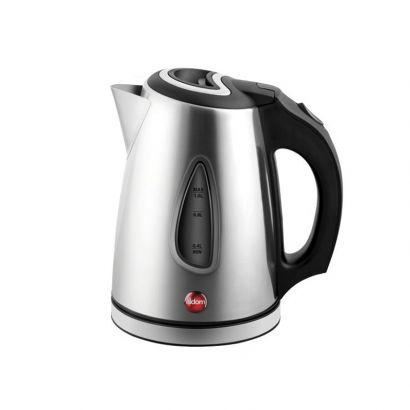 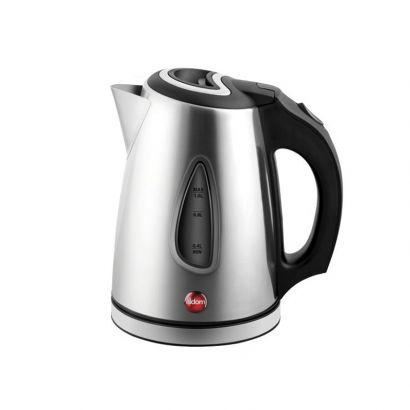 Czajnik elektryczny:TAK, podać:Nazwa handlowa:Producent:Model:1.- pojemność max. 1l, min. 0,5lTAK, podać min. i max.1.- płyta grzejnaTAK1.- obrotowa podstawaTAK1.- stal nierdzewnaTAK1.- moc grzałki min. 1500WTAK, podać min.1.- lampka kontrolna włącznikaTAK1.- filtr siatkowyTAK1.- potrójny system zabezpieczającyTAK1.- wskaźnik poziomu wodyTAK2.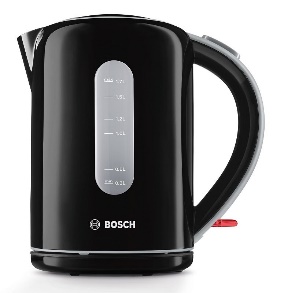 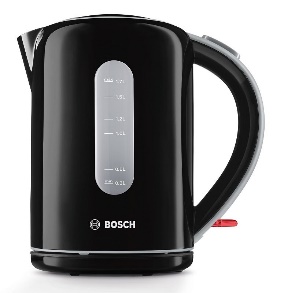 Czajnik elektryczny:TAK, podać:Nazwa handlowa:Producent:Model:2.- pojemność max. 2l, min. 1,7l;TAK, podać min. i max.2.- płyta grzejna;TAK2.- obrotowa podstawa;TAK2.- kolor: czarny;TAK2.- moc maksymalna 2200 W;TAK, podać max.2.- lampka kontrolna włącznika;TAK2.- filtr siatkowy;TAK2.- potrójny system zabezpieczający;TAK2.- automatyczne wyłączenie po zagotowaniuTAK2.- wskaźnik poziomu wody;TAK2.- automatyczne wyłączenie po zdjęciuTAK2.- zabezpieczenie przed przegrzaniemTAK3.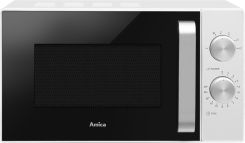 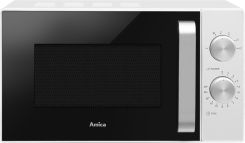 Kuchenka mikrofalowa:TAK, podać:Nazwa handlowa:Producent:Model:3.- pojemność min. 20l TAK, podać min.3.- moc min. 800WTAK, podać min.3.- otwieranie drzwi w bok (lewa strona)TAK3.- przestrzenny system rozprowadzania    mikrofalTAK3.- talerz obrotowyTAK3.- średnica talerza obrotowego min. 24 cmTAK, podać min.3.- funkcje podstawowe: podgrzewanie,  rozmrażanie, TAK3.- funkcje dodatkowe: 5 poziomów mocy, rozmrażanie czasoweTAK4.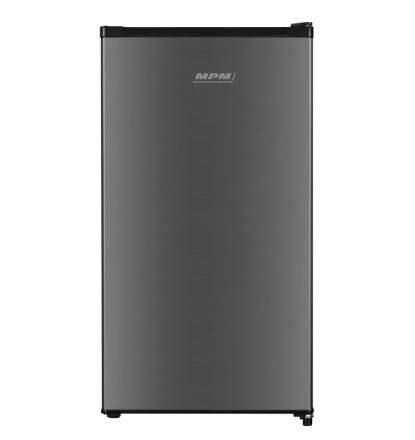 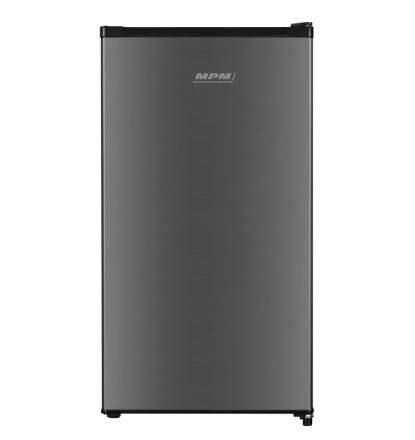 Lodówka:TAK, podać:Nazwa handlowa:Producent:Model:4.- pojemność: max. 90lTAK, podać:4.- wysokość: 85cm (+/- 5%)TAK, podać:4.- szerokość 48 cm(+/- 5%)TAK, podać:4.- głębokość 47 cm (+/- 5%)TAK, podać:4.- 2 półki szklaneTAK4.- 2 półki w drzwiachTAK4.- moc 90WTAK4.- chłodziarka wolnostojącaTAK4.- klasa energetyczna, min. ETAK4.- kolor srebrnyTAK5.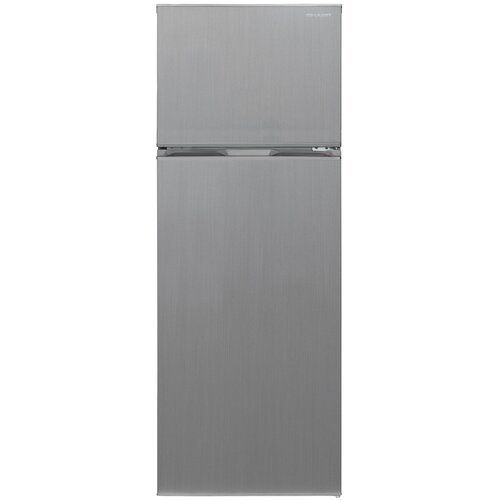 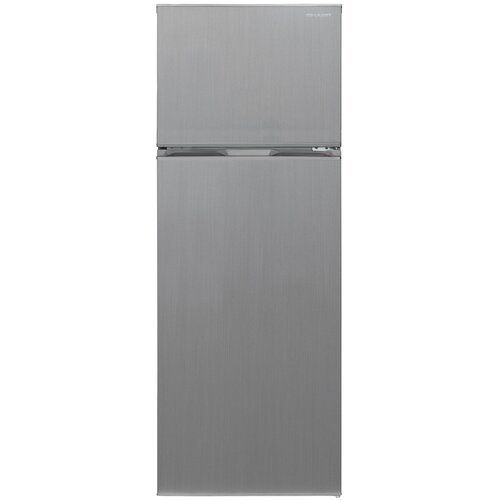 Lodówka z zamrażarką:TAK, podać:Nazwa handlowa:Producent:Model:5.- pojemność chłodziarki: min. 170lTAK, podać:5.- pojemność zamrażarki: min. 40lTAK, podać:5.- wysokość: 144cm (+/- 5%)TAK, podać:5.- szerokość 52cm (+/- 5%)TAK, podać:5.- głębokość 55cm (+/- 5%)TAK, podać:5.- zamrażarka z jedną półkąTAK5.- chłodziarka z zamrażarką wolnostojącaTAK5.- klasa energetyczna min. ETAK5.- kolor inoxTAK5.- min. 3 półki szklaneTAK5.- min. 3 półki w drzwiachTAK6.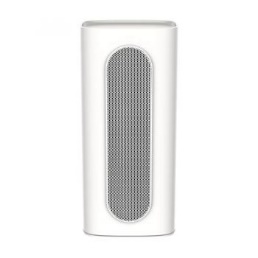 Termowentylator ceramicznyTAK, podać:Nazwa handlowa:Producent:Model:6.- moc min. 2000WTAK, podać:6.- element grzewczy - ceramiczny,TAK6.- zabezpieczenie przed przegrzaniemTAK6.- funkcja pracy oscylacyjnej z możliwością wyłączeniaTAK6.- regulacja grzania min. 2 stopniowaTAK6.- funkcja nawiewu chłodnegoTAK7.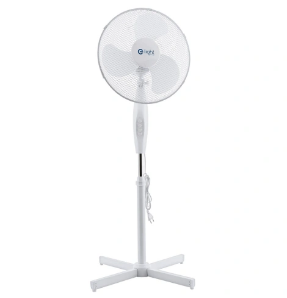 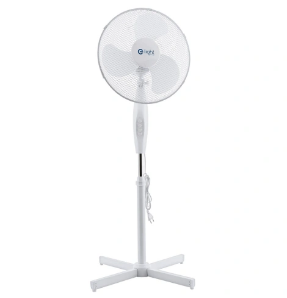 Wentylator podłogowyTAK, podać:Nazwa handlowa:Producent:Model:7.- wentylator podłogowy z możliwością    ustawienia wysokości wg potrzebTAK7.- możliwość nachyleniaTAK7.- moc min. 45WTAK7.- zasilanie: 230V/50HzTAK7.- kolor: białyTAK8.Suszarka do włosów:TAK, podać:Nazwa handlowa:Producent:Model:8.- moc min. 1600 WTAK, podać min.8.- liczba prędkości nadmuchu min. 2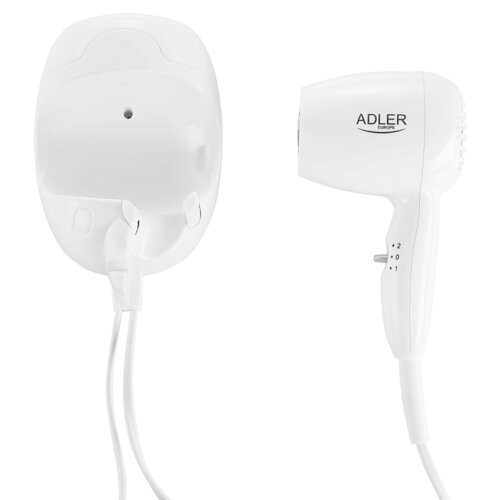 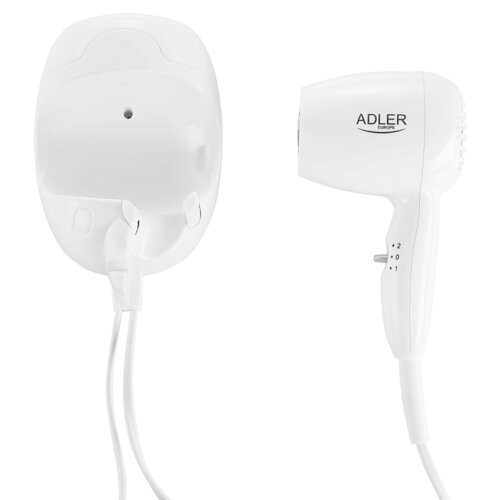 TAK, podać min.8.- liczba zakresów temperatury min. 2TAK, podać min.8.- zaczepy do wieszania na ścianę;TAK9.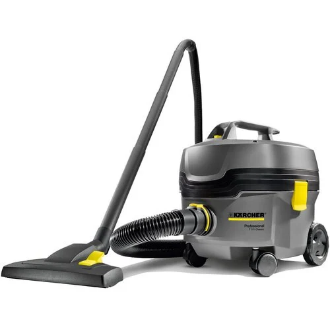 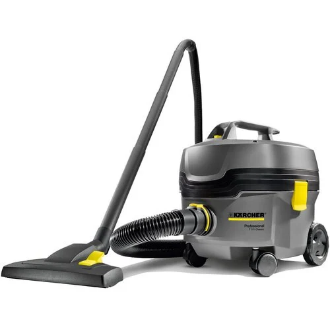 Odkurzacz profesjonalny z przeznaczeniem do biur, pokoi hotelowych:TAK, podać:Nazwa handlowa:Producent:Model:9.- pojemność zbiornika min. 7,5lTAK, podać min.9.- moc max. 850WTAK, podać max.9.- przewód zasilający min. 7,5mTAK, podać min.9.- napięcie 220/240 VTAK9.- wąż ssący min. 2m z kolankiemTAK, podać min.9.- rura ssąca, plastikowa 3 szt.TAK9.- torebka filtracyjna 1 szt.TAK9.- filtr koszykowyTAK10.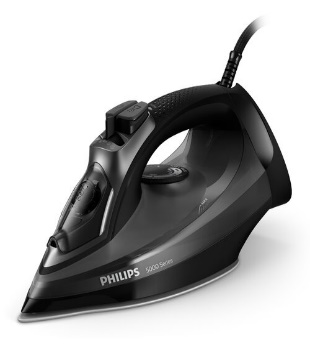 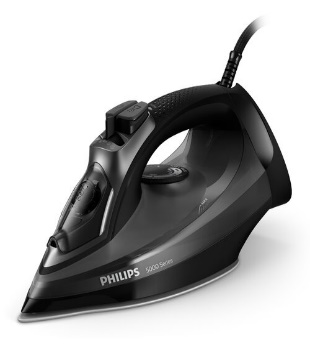 Żelazko:TAK, podać:Nazwa handlowa:Producent:Model:10.- moc min. 2600WTAK, podać min.10.- funkcja wytwarzania pary;TAK10.- regulacja strumienia pary;TAK10.- długość przewodu min. 2mTAK, podać min.10.- pojemność zbiornika na wodę min. 300mlTAK10.- antypoślizgowy uchwytTAK10.- zabezpieczenie przed kamieniemTAK10.- pionowy wyrzut paryTAK10.- blokada kapaniaTAK10.- spryskiwaczTAK10.- automatyczne wyłączenie żelazkaTAK11.Profesjonalny wózek serwisowy do sprzątania:TAK, podać:Nazwa handlowa:Producent:Model:11.- wyciskarka doczołowa na mopyTAK11.- min. 4 wiaderka o pojemności min. 5l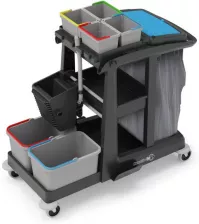 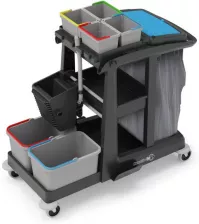 TAK, podać param. min.11.- uchwyt na worek na odpadyTAK11.- 4 kółka 100mm z odbojnikamiTAK11.- min. 2 wiadra o pojemności min. 17lTAK, podać param. min.11.- wymiary: 545x1160x1000mm (+/-5%)12.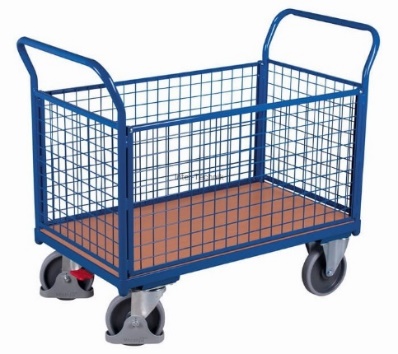 Wózek do przewożenia pościeli:TAK, podać:Nazwa handlowa:Producent:Model:12.- wózek transportowy osiatkowany,TAK12.- zdejmowane burty,TAK12.- wymiary platformy: 960x610TAK, podać12.- transport towarów o masie max. 400kgTAK12.- platforma wodoodporna, z antypoślizgową płytą o grubości min. 12 cm;TAK12.- boki zabudowane siatką;TAK12.- konstrukcja stalowa;TAK12.- 4 koła pełne o śr. 16mm, 2 stałe i 2 obrotowe;TAK13.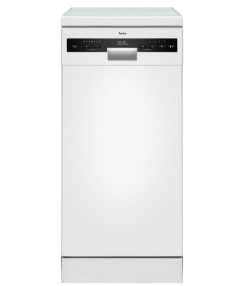 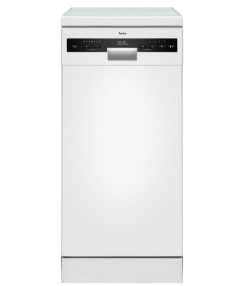 Zmywarka:TAK, podać:Nazwa handlowa:Producent:Model:13.- zmywarka wolnostojącaTAK13.- wymiary (SxGxW):44x84x60 (+/-2%)TAK, podać13.- zewnętrzny panel sterowaniaTAK13.- koszyk i taca na sztućceTAK13.- stal nierdzewna;TAK13.- liczba programów min. 5TAK, podać param. min.13.- pojemność min. 10 kplTAK, podać param. min.13.- zużycie wody na 1 cykl max. 10lTAK14.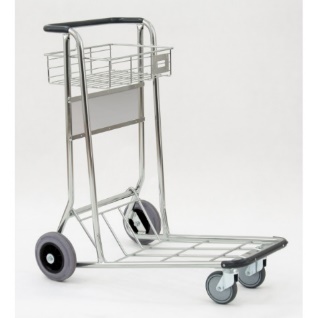 Wózek na bagaże:TAK, podać:Nazwa handlowa:Producent:Model:14.- wymiary (DxSZxW): 915x655x1000(mm) (+/-5%)TAK14.- koła tylne, stałe, skrętne o średnicy 125mm (+/-5%)TAK14.- nośność całkowita min. 250 kgTAK14.- odległość parkowania min. 340 mmTAK14.- pokrycie: cynk galwaniczny i lakier bezbarwnyTAKWykonawca zobowiązany jest do podania parametrów wskazanych w niniejszej tabeliWykonawca zobowiązany jest do podania parametrów wskazanych w niniejszej tabeliWykonawca zobowiązany jest do podania parametrów wskazanych w niniejszej tabeliWykonawca zobowiązany jest do podania parametrów wskazanych w niniejszej tabeliWykonawca zobowiązany jest do podania parametrów wskazanych w niniejszej tabeliZamawiający wymaga aby przedmiot zamówienia posiadał certyfikat zgodności lub deklarację zgodności znakiem CEZamawiający wymaga aby przedmiot zamówienia posiadał certyfikat zgodności lub deklarację zgodności znakiem CEZamawiający wymaga aby przedmiot zamówienia posiadał certyfikat zgodności lub deklarację zgodności znakiem CEZamawiający wymaga aby przedmiot zamówienia posiadał certyfikat zgodności lub deklarację zgodności znakiem CEZamawiający wymaga aby przedmiot zamówienia posiadał certyfikat zgodności lub deklarację zgodności znakiem CEMinimalny okres gwarancji na w/w sprzęt i urządzenia wynosi 12 miesięcy. Okres gwarancji stanowi kryterium oceny ofert.Minimalny okres gwarancji na w/w sprzęt i urządzenia wynosi 12 miesięcy. Okres gwarancji stanowi kryterium oceny ofert.Minimalny okres gwarancji na w/w sprzęt i urządzenia wynosi 12 miesięcy. Okres gwarancji stanowi kryterium oceny ofert.Minimalny okres gwarancji na w/w sprzęt i urządzenia wynosi 12 miesięcy. Okres gwarancji stanowi kryterium oceny ofert.Minimalny okres gwarancji na w/w sprzęt i urządzenia wynosi 12 miesięcy. Okres gwarancji stanowi kryterium oceny ofert.UWAGA! W przypadku parametrów istotnych do oceny zgodności z SWZ należy wstawić wartości zaoferowanych parametrów umożliwiające dokonanie oceny.UWAGA! W przypadku parametrów istotnych do oceny zgodności z SWZ należy wstawić wartości zaoferowanych parametrów umożliwiające dokonanie oceny.UWAGA! W przypadku parametrów istotnych do oceny zgodności z SWZ należy wstawić wartości zaoferowanych parametrów umożliwiające dokonanie oceny.UWAGA! W przypadku parametrów istotnych do oceny zgodności z SWZ należy wstawić wartości zaoferowanych parametrów umożliwiające dokonanie oceny.UWAGA! W przypadku parametrów istotnych do oceny zgodności z SWZ należy wstawić wartości zaoferowanych parametrów umożliwiające dokonanie oceny.